Pozdravljeni učenci.Pred vami je ocenjevalni list za ocenjevanje znanja iz predmeta šport.  Rešen ocenjevalni list mi boste poslali najkasneje do 18.5.2020. (lahko tudi prej). Kriteriji za ocenjevanje:  Vsak pravilen odgovor je vreden 1 točko. OCENJEVANJE ZNANJA: DELOVNI LIST ŠVKPOD VSAKO RUBRIKO BOŠ NAPISAL 3 VAJE Z KATERO BI IZBOLJŠAL REZULTAT DOLOČENEGA TESTA. OBVEZNO NAPIŠI VAJO IN ŠT.PONOVITEV OZ. ČAS TRAJANJA DOLOČENE VAJE.(npr: vaja skleci, 10 ponovitev, ali šprinti v klanec  5 sekund…                                    SREČNO PRI REŠEVANJU!SDM – SKOK V DALJINO Z MESTA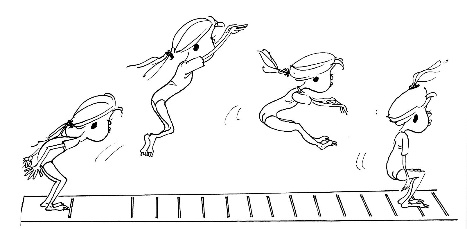 Vaja z katero bi zboljšal rezultat skoka v daljino z mesta. (eksplozivna moč) 1.2.3.DT – DVIGANJE TRUPA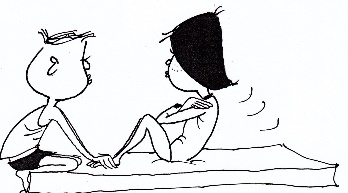 Vaja z katero bi zboljšal število dvigov trupa v 1 minuti.(vzdržljivost v moči)1.2.3. PRE – PREDKLON NA KLOPICI      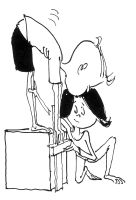 Vaja z katero bi zboljšal predklon iz klopce (gibljivost)1.2.3.VZG -  VESA V ZGIBI 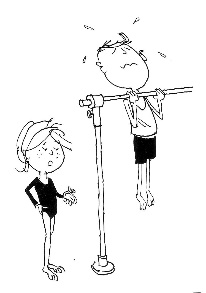 Vaja z katero bi izboljšal čas vese v vzgibi.(vzdržljivost v moči)1.2.3.TEK 60m  in  TEK na 600 m       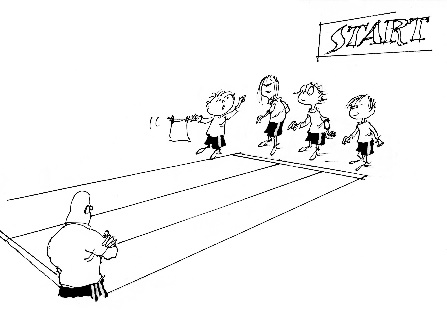 Vaja z katero bi izboljšal rezultat teka na 60m (hitrost)1.2.3.Vaja z katero bi izboljšal rezultat teka na 600m (hitrostna vzdržljivost)1.2.3.Učitelj:  Gregor ZagorcOdlično (5)100% – 90% Prav dobro (4)  89% - 75% Dobro (3)  74% - 60%Zadostno (2)  59% - 45%Nezadostno (1)  44% in manj